Year 1 Spelling Diagnostic Assessment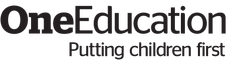 One day in June, five girls made brown bread and shared it.In August, trees are green in the park.At home, I ask to read to my sister until she goes out.She fell off the wall in the garden.Her foot hurt so she cried.I love my house and it makes me very happy.At the zoo we were watching the elephants in the field. My friend wore a blue coat to school with a pair of pink socks.The oldest bears have fuzzy hair.The singer had a show at night and she wore lots of dresses.They play football, skip and draw outside.The birds flew longer in the sun today.The baby was born here. There are some fish in our pond.NB. Some common exception words are included in the above sentences, however it would be best to check these in children’s independent writing.Year 1 Spelling - Gap Analysis Tick SheetWordSpelling RuleNameonecommon exception worddayayJuneu-efivei-egirlsir and -smadea-ebrownow (/aʊ/)breadea (/ɛ/)shared-edAugustautreesee and -sarecommon exception wordgreeneethecommon exception wordparkarhomeo-eIcommon exception wordaskcommon exception wordtocommon exception wordreadea (/i:/)mycommon exception wordsisterer (/ɘ/)untilun-shecommon exception wordgoesoeoutoushecommon exception wordfell-llWordSpelling RuleNameoff-ffwall-llgarden-ar and syllablesfootoo (/ʊ/)hurtursocommon exception wordcriedie (/aɪ/)lovecommon exception wordhousecommon exception wordmakesa-e and -smecommon exception wordvery-yhappy-yzoooo (/u:/)wecommon exception wordwerecommon exception wordwatching-tch and -ingelephantsph and -sfieldie (/i:/)friendcommon exception wordworeoreacommon exception wordblueuecoatoaschoolcommon exception wordpairairpink-nksocks-ck and -soldest-estWordSpelling RuleNamebearsear and -shave-vefuzzy-zzhairairsinger-ershowow (/ɘʊ/)nightighlots-sofcommon exception worddresses-ss and -esplay-ayfootballcompound wordskipc: kdrawawoutsidecompound wordbirds-sflewewlonger-erbornorherecommon exception wordtherecommon exception wordsomecommon exception wordourcommon exception word